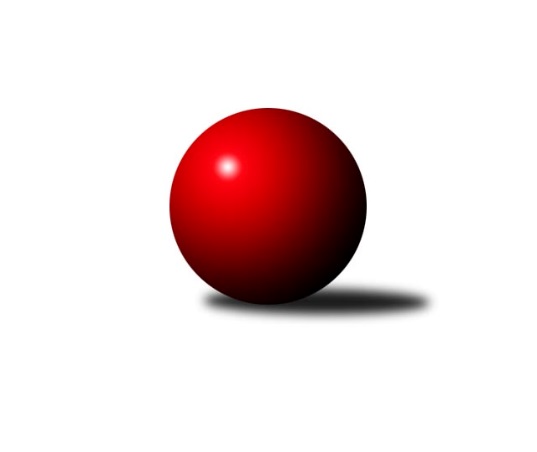 Č.16Ročník 2021/2022	13.6.2024 Mistrovství Prahy 2 2021/2022Statistika 16. kolaTabulka družstev:		družstvo	záp	výh	rem	proh	skore	sety	průměr	body	plné	dorážka	chyby	1.	SK Žižkov C	15	12	1	2	85.5 : 34.5 	(118.0 : 62.0)	2482	25	1730	752	44.5	2.	KK Slavoj D	15	9	1	5	68.0 : 52.0 	(99.0 : 81.0)	2435	19	1710	725	46.1	3.	TJ Kobylisy C	14	8	1	5	64.0 : 48.0 	(92.0 : 76.0)	2391	17	1695	696	55.2	4.	TJ Kobylisy B	15	8	1	6	66.0 : 54.0 	(97.5 : 82.5)	2383	17	1683	700	55.5	5.	TJ Rudná C	14	8	0	6	61.0 : 51.0 	(86.0 : 82.0)	2400	16	1692	708	56.4	6.	AC Sparta B	15	8	0	7	61.0 : 59.0 	(90.0 : 90.0)	2365	16	1672	693	53.6	7.	KK Konstruktiva D	15	7	1	7	51.5 : 68.5 	(77.5 : 102.5)	2357	15	1684	674	59.1	8.	SK Uhelné sklady C	14	7	0	7	56.5 : 55.5 	(83.0 : 85.0)	2336	14	1663	673	58.9	9.	TJ Vršovice B	15	7	0	8	61.0 : 59.0 	(96.0 : 84.0)	2360	14	1664	695	55.1	10.	SK Meteor D	14	6	0	8	50.0 : 62.0 	(76.0 : 92.0)	2349	12	1680	669	55.9	11.	SK Uhelné sklady D	15	5	0	10	52.5 : 67.5 	(82.5 : 97.5)	2283	10	1639	643	58.5	12.	KK Slavia B	14	3	2	9	42.5 : 69.5 	(73.0 : 95.0)	2219	8	1570	649	59.6	13.	KK Slavia C	15	3	1	11	40.5 : 79.5 	(69.5 : 110.5)	2310	7	1644	666	55.9Tabulka doma:		družstvo	záp	výh	rem	proh	skore	sety	průměr	body	maximum	minimum	1.	SK Žižkov C	8	7	1	0	50.5 : 13.5 	(68.0 : 28.0)	2664	15	2751	2531	2.	TJ Vršovice B	8	7	0	1	45.5 : 18.5 	(64.0 : 32.0)	2383	14	2486	2266	3.	TJ Kobylisy B	8	6	1	1	45.0 : 19.0 	(62.5 : 33.5)	2332	13	2457	2238	4.	KK Konstruktiva D	8	6	1	1	39.0 : 25.0 	(53.5 : 42.5)	2504	13	2561	2442	5.	TJ Rudná C	7	6	0	1	41.0 : 15.0 	(52.0 : 32.0)	2466	12	2535	2345	6.	SK Uhelné sklady C	7	6	0	1	40.0 : 16.0 	(52.0 : 32.0)	2384	12	2437	2348	7.	KK Slavoj D	7	6	0	1	39.0 : 17.0 	(52.5 : 31.5)	2593	12	2702	2509	8.	SK Meteor D	7	6	0	1	36.0 : 20.0 	(46.0 : 38.0)	2473	12	2552	2416	9.	TJ Kobylisy C	6	5	0	1	32.0 : 16.0 	(42.5 : 29.5)	2310	10	2349	2268	10.	SK Uhelné sklady D	7	4	0	3	34.5 : 21.5 	(50.0 : 34.0)	2319	8	2378	2250	11.	AC Sparta B	7	4	0	3	29.0 : 27.0 	(41.0 : 43.0)	2527	8	2659	2413	12.	KK Slavia B	8	3	1	4	28.0 : 36.0 	(47.0 : 49.0)	2141	7	2379	1786	13.	KK Slavia C	7	3	0	4	22.0 : 34.0 	(37.0 : 47.0)	2299	6	2384	2220Tabulka venku:		družstvo	záp	výh	rem	proh	skore	sety	průměr	body	maximum	minimum	1.	SK Žižkov C	7	5	0	2	35.0 : 21.0 	(50.0 : 34.0)	2456	10	2623	2352	2.	AC Sparta B	8	4	0	4	32.0 : 32.0 	(49.0 : 47.0)	2349	8	2419	2278	3.	TJ Kobylisy C	8	3	1	4	32.0 : 32.0 	(49.5 : 46.5)	2394	7	2545	2266	4.	KK Slavoj D	8	3	1	4	29.0 : 35.0 	(46.5 : 49.5)	2409	7	2589	2309	5.	TJ Kobylisy B	7	2	0	5	21.0 : 35.0 	(35.0 : 49.0)	2390	4	2488	2169	6.	TJ Rudná C	7	2	0	5	20.0 : 36.0 	(34.0 : 50.0)	2389	4	2556	2136	7.	SK Uhelné sklady C	7	1	0	6	16.5 : 39.5 	(31.0 : 53.0)	2328	2	2476	2020	8.	KK Konstruktiva D	7	1	0	6	12.5 : 43.5 	(24.0 : 60.0)	2362	2	2538	2158	9.	SK Uhelné sklady D	8	1	0	7	18.0 : 46.0 	(32.5 : 63.5)	2272	2	2403	2020	10.	KK Slavia B	6	0	1	5	14.5 : 33.5 	(26.0 : 46.0)	2232	1	2368	1961	11.	KK Slavia C	8	0	1	7	18.5 : 45.5 	(32.5 : 63.5)	2311	1	2405	2213	12.	TJ Vršovice B	7	0	0	7	15.5 : 40.5 	(32.0 : 52.0)	2356	0	2453	2145	13.	SK Meteor D	7	0	0	7	14.0 : 42.0 	(30.0 : 54.0)	2331	0	2520	2211Tabulka podzimní části:		družstvo	záp	výh	rem	proh	skore	sety	průměr	body	doma	venku	1.	SK Žižkov C	12	10	1	1	70.5 : 25.5 	(94.0 : 50.0)	2498	21 	5 	1 	0 	5 	0 	1	2.	KK Slavoj D	12	8	0	4	57.0 : 39.0 	(82.0 : 62.0)	2419	16 	5 	0 	1 	3 	0 	3	3.	TJ Kobylisy C	12	7	1	4	57.0 : 39.0 	(80.5 : 63.5)	2389	15 	4 	0 	1 	3 	1 	3	4.	TJ Rudná C	12	7	0	5	54.0 : 42.0 	(78.0 : 66.0)	2392	14 	5 	0 	1 	2 	0 	4	5.	SK Uhelné sklady C	12	7	0	5	51.5 : 44.5 	(71.5 : 72.5)	2294	14 	6 	0 	1 	1 	0 	4	6.	AC Sparta B	12	7	0	5	48.0 : 48.0 	(71.0 : 73.0)	2360	14 	3 	0 	3 	4 	0 	2	7.	TJ Kobylisy B	12	6	1	5	52.0 : 44.0 	(77.5 : 66.5)	2402	13 	5 	1 	1 	1 	0 	4	8.	KK Konstruktiva D	12	6	0	6	42.5 : 53.5 	(62.5 : 81.5)	2389	12 	5 	0 	1 	1 	0 	5	9.	TJ Vršovice B	12	5	0	7	48.0 : 48.0 	(75.0 : 69.0)	2369	10 	5 	0 	1 	0 	0 	6	10.	SK Meteor D	12	5	0	7	41.0 : 55.0 	(66.0 : 78.0)	2347	10 	5 	0 	1 	0 	0 	6	11.	SK Uhelné sklady D	12	3	0	9	38.5 : 57.5 	(62.5 : 81.5)	2261	6 	2 	0 	3 	1 	0 	6	12.	KK Slavia B	12	2	2	8	33.5 : 62.5 	(61.5 : 82.5)	2188	6 	2 	1 	4 	0 	1 	4	13.	KK Slavia C	12	2	1	9	30.5 : 65.5 	(54.0 : 90.0)	2297	5 	2 	0 	3 	0 	1 	6Tabulka jarní části:		družstvo	záp	výh	rem	proh	skore	sety	průměr	body	doma	venku	1.	SK Žižkov C	3	2	0	1	15.0 : 9.0 	(24.0 : 12.0)	2536	4 	2 	0 	0 	0 	0 	1 	2.	SK Uhelné sklady D	3	2	0	1	14.0 : 10.0 	(20.0 : 16.0)	2370	4 	2 	0 	0 	0 	0 	1 	3.	TJ Kobylisy B	3	2	0	1	14.0 : 10.0 	(20.0 : 16.0)	2343	4 	1 	0 	0 	1 	0 	1 	4.	TJ Vršovice B	3	2	0	1	13.0 : 11.0 	(21.0 : 15.0)	2369	4 	2 	0 	0 	0 	0 	1 	5.	KK Slavoj D	3	1	1	1	11.0 : 13.0 	(17.0 : 19.0)	2526	3 	1 	0 	0 	0 	1 	1 	6.	KK Konstruktiva D	3	1	1	1	9.0 : 15.0 	(15.0 : 21.0)	2346	3 	1 	1 	0 	0 	0 	1 	7.	KK Slavia B	2	1	0	1	9.0 : 7.0 	(11.5 : 12.5)	2374	2 	1 	0 	0 	0 	0 	1 	8.	SK Meteor D	2	1	0	1	9.0 : 7.0 	(10.0 : 14.0)	2451	2 	1 	0 	0 	0 	0 	1 	9.	TJ Kobylisy C	2	1	0	1	7.0 : 9.0 	(11.5 : 12.5)	2341	2 	1 	0 	0 	0 	0 	1 	10.	TJ Rudná C	2	1	0	1	7.0 : 9.0 	(8.0 : 16.0)	2440	2 	1 	0 	0 	0 	0 	1 	11.	AC Sparta B	3	1	0	2	13.0 : 11.0 	(19.0 : 17.0)	2450	2 	1 	0 	0 	0 	0 	2 	12.	KK Slavia C	3	1	0	2	10.0 : 14.0 	(15.5 : 20.5)	2359	2 	1 	0 	1 	0 	0 	1 	13.	SK Uhelné sklady C	2	0	0	2	5.0 : 11.0 	(11.5 : 12.5)	2362	0 	0 	0 	0 	0 	0 	2 Zisk bodů pro družstvo:		jméno hráče	družstvo	body	zápasy	v %	dílčí body	sety	v %	1.	Vladislav Škrabal 	SK Žižkov C 	12	/	12	(100%)	19	/	24	(79%)	2.	Roman Hrdlička 	KK Slavoj D 	12	/	15	(80%)	23.5	/	30	(78%)	3.	Vojtěch Vojtíšek 	TJ Kobylisy B 	12	/	15	(80%)	23	/	30	(77%)	4.	Pavel Váňa 	SK Žižkov C 	12	/	15	(80%)	22	/	30	(73%)	5.	Hana Křemenová 	SK Žižkov C 	11	/	13	(85%)	22	/	26	(85%)	6.	Kateřina Holanová 	KK Slavoj D 	11	/	14	(79%)	20	/	28	(71%)	7.	Miroslav Viktorin 	AC Sparta B 	11	/	14	(79%)	17	/	28	(61%)	8.	Miloslav Dušek 	SK Uhelné sklady C 	10.5	/	12	(88%)	19	/	24	(79%)	9.	Tomáš Pokorný 	SK Žižkov C 	10	/	12	(83%)	21	/	24	(88%)	10.	Michal Kocan 	KK Slavia B 	10	/	13	(77%)	18.5	/	26	(71%)	11.	Dana Školová 	SK Uhelné sklady C 	10	/	14	(71%)	20	/	28	(71%)	12.	Jana Dušková 	SK Uhelné sklady D 	10	/	14	(71%)	19	/	28	(68%)	13.	Jiří Bendl 	SK Uhelné sklady C 	10	/	14	(71%)	15.5	/	28	(55%)	14.	Zdeněk Šrot 	TJ Kobylisy C 	10	/	14	(71%)	14	/	28	(50%)	15.	Jiří Sládek 	KK Slavia C 	10	/	15	(67%)	21	/	30	(70%)	16.	Karel Wolf 	TJ Vršovice B 	9.5	/	13	(73%)	15	/	26	(58%)	17.	Pavel Moravec 	TJ Kobylisy C 	9	/	12	(75%)	16	/	24	(67%)	18.	Vladimír Strnad 	TJ Vršovice B 	9	/	13	(69%)	18	/	26	(69%)	19.	Josef Hladík 	TJ Vršovice B 	9	/	13	(69%)	17	/	26	(65%)	20.	Václav Císař 	TJ Kobylisy B 	9	/	13	(69%)	17	/	26	(65%)	21.	Jaroslav Pleticha ml.	KK Konstruktiva D 	9	/	13	(69%)	15	/	26	(58%)	22.	Milan Mareš 	KK Slavia B 	9	/	14	(64%)	18	/	28	(64%)	23.	Hana Zdražilová 	KK Slavoj D 	9	/	14	(64%)	16	/	28	(57%)	24.	Irena Prokůpková 	TJ Rudná C 	8	/	13	(62%)	14.5	/	26	(56%)	25.	Marek Dvořák 	TJ Rudná C 	8	/	13	(62%)	12.5	/	26	(48%)	26.	Jiří Kuděj 	SK Uhelné sklady D 	8	/	15	(53%)	12	/	30	(40%)	27.	Josef Kocan 	KK Slavia B 	7	/	11	(64%)	14.5	/	22	(66%)	28.	Zdeněk Boháč 	SK Meteor D 	7	/	11	(64%)	13	/	22	(59%)	29.	Richard Sekerák 	SK Meteor D 	7	/	12	(58%)	15	/	24	(63%)	30.	Miroslav Šostý 	SK Meteor D 	7	/	12	(58%)	11	/	24	(46%)	31.	Jarmila Zimáková 	TJ Rudná C 	7	/	13	(54%)	17	/	26	(65%)	32.	Tomáš Kazimour 	SK Žižkov C 	7	/	13	(54%)	15	/	26	(58%)	33.	Michal Kliment 	TJ Kobylisy B 	7	/	13	(54%)	14	/	26	(54%)	34.	Jan Vácha 	AC Sparta B 	7	/	13	(54%)	14	/	26	(54%)	35.	Josef Mach 	TJ Kobylisy C 	7	/	13	(54%)	13.5	/	26	(52%)	36.	Eva Kozáková 	SK Uhelné sklady C 	7	/	13	(54%)	12	/	26	(46%)	37.	Jindra Kafková 	SK Uhelné sklady D 	6.5	/	10	(65%)	13	/	20	(65%)	38.	Robert Kratochvíl 	TJ Kobylisy C 	6	/	9	(67%)	11	/	18	(61%)	39.	Jiří Čihák 	KK Konstruktiva D 	6	/	9	(67%)	11	/	18	(61%)	40.	Jan Klégr 	TJ Rudná C 	6	/	10	(60%)	9	/	20	(45%)	41.	Petr Moravec 	TJ Kobylisy C 	6	/	11	(55%)	11.5	/	22	(52%)	42.	Václav Papež 	TJ Vršovice B 	6	/	12	(50%)	12	/	24	(50%)	43.	Jiří Neumajer 	AC Sparta B 	6	/	12	(50%)	12	/	24	(50%)	44.	Štěpán Fatka 	TJ Rudná C 	6	/	13	(46%)	14	/	26	(54%)	45.	Šarlota Smutná 	KK Konstruktiva D 	6	/	13	(46%)	13	/	26	(50%)	46.	Marián Kováč 	TJ Kobylisy B 	6	/	14	(43%)	13.5	/	28	(48%)	47.	Kamila Svobodová 	AC Sparta B 	6	/	14	(43%)	12	/	28	(43%)	48.	Vladimír Dvořák 	SK Meteor D 	6	/	14	(43%)	11.5	/	28	(41%)	49.	Karel Balliš 	KK Slavoj D 	6	/	14	(43%)	11	/	28	(39%)	50.	Zdeněk Cepl 	AC Sparta B 	6	/	15	(40%)	12	/	30	(40%)	51.	Milan Mareš st.	KK Slavia B 	5.5	/	14	(39%)	11.5	/	28	(41%)	52.	Markéta Březinová 	TJ Kobylisy B 	5	/	7	(71%)	8	/	14	(57%)	53.	Anna Novotná 	TJ Rudná C 	5	/	9	(56%)	10	/	18	(56%)	54.	Stanislava Sábová 	SK Uhelné sklady D 	5	/	11	(45%)	11	/	22	(50%)	55.	Tomáš Rybka 	KK Slavia C 	5	/	11	(45%)	9.5	/	22	(43%)	56.	Blanka Koubová 	KK Slavoj D 	5	/	12	(42%)	11.5	/	24	(48%)	57.	Tomáš Herman 	SK Žižkov C 	5	/	13	(38%)	12	/	26	(46%)	58.	Michal Matyska 	TJ Kobylisy C 	5	/	14	(36%)	14	/	28	(50%)	59.	Karel Erben 	TJ Kobylisy B 	5	/	14	(36%)	13	/	28	(46%)	60.	Lidmila Fořtová 	KK Slavia C 	5	/	14	(36%)	12	/	28	(43%)	61.	Hana Poláčková 	TJ Rudná C 	4	/	7	(57%)	8	/	14	(57%)	62.	Jan Pozner 	SK Meteor D 	4	/	9	(44%)	8	/	18	(44%)	63.	Luboš Polák 	TJ Vršovice B 	4	/	10	(40%)	12	/	20	(60%)	64.	Jan Nowak 	TJ Kobylisy C 	4	/	10	(40%)	10	/	20	(50%)	65.	Nikola Zuzánková 	KK Slavia C 	4	/	10	(40%)	7	/	20	(35%)	66.	Olga Brožová 	SK Uhelné sklady C 	4	/	11	(36%)	10	/	22	(45%)	67.	Jan Váňa 	KK Konstruktiva D 	4	/	14	(29%)	7.5	/	28	(27%)	68.	Tomáš Eštók 	KK Konstruktiva D 	3.5	/	11	(32%)	9	/	22	(41%)	69.	Jaroslav Havránek 	TJ Vršovice B 	3.5	/	11	(32%)	8	/	22	(36%)	70.	Jana Cermanová 	TJ Kobylisy B 	3	/	4	(75%)	5	/	8	(63%)	71.	Přemysl Jonák 	KK Slavia C 	3	/	5	(60%)	5	/	10	(50%)	72.	Michael Šepič 	SK Meteor D 	3	/	5	(60%)	4.5	/	10	(45%)	73.	Jitka Kudějová 	SK Uhelné sklady D 	3	/	6	(50%)	5	/	12	(42%)	74.	Jan Kryda 	KK Slavia B 	3	/	8	(38%)	7	/	16	(44%)	75.	Karel Svitavský 	TJ Vršovice B 	3	/	8	(38%)	6	/	16	(38%)	76.	Vlasta Nováková 	SK Uhelné sklady D 	3	/	10	(30%)	5	/	20	(25%)	77.	Daniela Daňková 	SK Uhelné sklady D 	3	/	12	(25%)	8	/	24	(33%)	78.	Vít Fikejzl 	AC Sparta B 	3	/	13	(23%)	12	/	26	(46%)	79.	Magdaléna Jakešová 	KK Konstruktiva D 	3	/	14	(21%)	10	/	28	(36%)	80.	Zdenka Cachová 	KK Konstruktiva D 	2.5	/	10	(25%)	9	/	20	(45%)	81.	Pavel Pavlíček 	AC Sparta B 	2	/	2	(100%)	4	/	4	(100%)	82.	Jan Červenka 	AC Sparta B 	2	/	3	(67%)	3	/	6	(50%)	83.	Jan Šipl 	KK Slavoj D 	2	/	3	(67%)	3	/	6	(50%)	84.	Jaroslav Klíma 	SK Uhelné sklady D 	2	/	3	(67%)	2	/	6	(33%)	85.	Jiří Lankaš 	AC Sparta B 	2	/	4	(50%)	4	/	8	(50%)	86.	Vladimír Jahelka 	KK Slavoj D 	2	/	5	(40%)	4	/	10	(40%)	87.	Markéta Baťková 	KK Slavoj D 	2	/	8	(25%)	7	/	16	(44%)	88.	Petr Štich 	SK Uhelné sklady D 	2	/	9	(22%)	7.5	/	18	(42%)	89.	Michal Vorlíček 	KK Slavia C 	2	/	10	(20%)	5	/	20	(25%)	90.	Jiří Kryda st.	KK Slavia B 	2	/	11	(18%)	3.5	/	22	(16%)	91.	Bedřich Bernátek 	SK Meteor D 	2	/	14	(14%)	7	/	28	(25%)	92.	Petr Opatovský 	SK Žižkov C 	1.5	/	4	(38%)	3	/	8	(38%)	93.	Anna Nowaková 	TJ Kobylisy C 	1	/	1	(100%)	2	/	2	(100%)	94.	Ivo Vávra 	TJ Vršovice B 	1	/	1	(100%)	2	/	2	(100%)	95.	Zuzana Edlmannová 	SK Meteor D 	1	/	1	(100%)	2	/	2	(100%)	96.	Jakub Wrzecionko 	KK Konstruktiva D 	1	/	1	(100%)	1	/	2	(50%)	97.	Karel Němeček 	TJ Vršovice B 	1	/	2	(50%)	2	/	4	(50%)	98.	Petr Beneda 	KK Slavoj D 	1	/	2	(50%)	2	/	4	(50%)	99.	Jaroslav Bělohlávek 	TJ Vršovice B 	1	/	2	(50%)	1	/	4	(25%)	100.	Jaroslav Pýcha 	SK Žižkov C 	1	/	3	(33%)	3	/	6	(50%)	101.	Barbora Slunečková 	TJ Rudná C 	1	/	4	(25%)	1	/	8	(13%)	102.	Jaroslav Krčma 	TJ Kobylisy B 	1	/	5	(20%)	3	/	10	(30%)	103.	Michal Fořt 	KK Slavia C 	1	/	5	(20%)	2.5	/	10	(25%)	104.	Karel Myšák 	KK Slavia C 	1	/	5	(20%)	2.5	/	10	(25%)	105.	Miloš Endrle 	SK Uhelné sklady C 	1	/	10	(10%)	4.5	/	20	(23%)	106.	Jan Rabenseifner 	KK Slavia C 	1	/	11	(9%)	4	/	22	(18%)	107.	Karel Bernat 	KK Slavia C 	0.5	/	3	(17%)	1	/	6	(17%)	108.	Bohumil Fojt 	SK Meteor D 	0	/	1	(0%)	1	/	2	(50%)	109.	Miroslav Klabík 	TJ Vršovice B 	0	/	1	(0%)	1	/	2	(50%)	110.	Jiří Bílka 	TJ Kobylisy B 	0	/	1	(0%)	1	/	2	(50%)	111.	Zdeněk Mora 	TJ Rudná C 	0	/	1	(0%)	0	/	2	(0%)	112.	Kristýna Juráková 	KK Slavia C 	0	/	1	(0%)	0	/	2	(0%)	113.	 	 	0	/	1	(0%)	0	/	2	(0%)	114.	Dominik Kocman 	TJ Rudná C 	0	/	1	(0%)	0	/	2	(0%)	115.	Miroslava Kmentová 	TJ Kobylisy B 	0	/	1	(0%)	0	/	2	(0%)	116.	Miroslava Martincová 	SK Meteor D 	0	/	1	(0%)	0	/	2	(0%)	117.	Daniel Kulhánek 	KK Slavoj D 	0	/	1	(0%)	0	/	2	(0%)	118.	Tomáš Novák 	SK Uhelné sklady C 	0	/	1	(0%)	0	/	2	(0%)	119.	Jaromír Deák 	TJ Kobylisy B 	0	/	1	(0%)	0	/	2	(0%)	120.	Bohumír Musil 	KK Konstruktiva D 	0	/	2	(0%)	1	/	4	(25%)	121.	Petra Grulichová 	SK Meteor D 	0	/	2	(0%)	1	/	4	(25%)	122.	Jiří Váňa 	SK Žižkov C 	0	/	2	(0%)	0	/	4	(0%)	123.	Josef Císař 	TJ Kobylisy B 	0	/	2	(0%)	0	/	4	(0%)	124.	Zbyněk Lébl 	KK Konstruktiva D 	0	/	2	(0%)	0	/	4	(0%)	125.	Michal Truksa 	SK Žižkov C 	0	/	3	(0%)	1	/	6	(17%)	126.	Jiří Budil 	SK Uhelné sklady C 	0	/	8	(0%)	2	/	16	(13%)	127.	Jiří Kryda ml.	KK Slavia B 	0	/	9	(0%)	0	/	18	(0%)Průměry na kuželnách:		kuželna	průměr	plné	dorážka	chyby	výkon na hráče	1.	SK Žižkov Praha, 1-2	2586	1779	807	51.3	(431.0)	2.	SK Žižkov Praha, 1-4	2513	1755	758	52.5	(418.8)	3.	KK Konstruktiva Praha, 1-4	2482	1759	722	57.4	(413.8)	4.	Meteor, 1-2	2445	1722	722	49.4	(407.5)	5.	TJ Sokol Rudná, 1-2	2391	1679	711	59.8	(398.5)	6.	KK Slavia Praha, 1-2	2344	1649	695	41.7	(390.7)	7.	Vršovice, 1-2	2326	1663	663	61.3	(387.8)	8.	Zvon, 1-2	2319	1644	674	55.1	(386.5)	9.	Kobylisy, 1-2	2273	1620	652	57.9	(378.9)	10.	KK Slavia Praha, 3-4	2261	1586	675	56.7	(377.0)Nejlepší výkony na kuželnách:SK Žižkov Praha, 1-2KK Slavoj D	2702	9. kolo	Kateřina Holanová 	KK Slavoj D	476	9. koloKK Slavoj D	2653	10. kolo	Roman Hrdlička 	KK Slavoj D	475	9. koloKK Slavoj D	2616	12. kolo	Kateřina Holanová 	KK Slavoj D	472	3. koloKK Slavoj D	2585	3. kolo	Roman Hrdlička 	KK Slavoj D	462	10. koloKK Slavoj D	2567	1. kolo	Miroslav Šostý 	SK Meteor D	462	9. koloSK Žižkov C	2533	3. kolo	Kateřina Holanová 	KK Slavoj D	461	12. koloTJ Rudná C	2528	7. kolo	Kateřina Holanová 	KK Slavoj D	459	10. koloSK Meteor D	2520	9. kolo	Roman Hrdlička 	KK Slavoj D	458	3. koloKK Slavoj D	2519	15. kolo	Tomáš Kazimour 	SK Žižkov C	457	3. koloKK Slavoj D	2509	7. kolo	Hana Zdražilová 	KK Slavoj D	456	10. koloSK Žižkov Praha, 1-4SK Žižkov C	2751	14. kolo	Hana Křemenová 	SK Žižkov C	521	14. koloSK Žižkov C	2725	13. kolo	Hana Křemenová 	SK Žižkov C	506	13. koloSK Žižkov C	2696	8. kolo	Vladislav Škrabal 	SK Žižkov C	506	16. koloSK Žižkov C	2690	16. kolo	Hana Křemenová 	SK Žižkov C	479	11. koloSK Žižkov C	2647	6. kolo	Roman Hrdlička 	KK Slavoj D	479	16. koloSK Žižkov C	2644	2. kolo	Tomáš Kazimour 	SK Žižkov C	478	16. koloSK Žižkov C	2626	11. kolo	Jiří Čihák 	KK Konstruktiva D	478	8. koloKK Slavoj D	2589	16. kolo	Vladislav Škrabal 	SK Žižkov C	476	6. koloTJ Kobylisy C	2545	11. kolo	Hana Křemenová 	SK Žižkov C	469	8. koloSK Žižkov C	2531	4. kolo	Hana Křemenová 	SK Žižkov C	469	6. koloKK Konstruktiva Praha, 1-4AC Sparta B	2659	11. kolo	Miroslav Viktorin 	AC Sparta B	478	5. koloSK Žižkov C	2623	5. kolo	Hana Křemenová 	SK Žižkov C	472	5. koloAC Sparta B	2610	13. kolo	Irena Prokůpková 	TJ Rudná C	472	9. koloAC Sparta B	2591	15. kolo	Zdeněk Cepl 	AC Sparta B	471	9. koloKK Konstruktiva D	2561	14. kolo	Jiří Čihák 	KK Konstruktiva D	470	7. koloKK Slavoj D	2559	11. kolo	Tomáš Eštók 	KK Konstruktiva D	468	14. koloTJ Rudná C	2556	9. kolo	Miroslav Viktorin 	AC Sparta B	461	11. koloKK Konstruktiva D	2538	3. kolo	Jarmila Zimáková 	TJ Rudná C	461	9. koloAC Sparta B	2537	5. kolo	Jiří Čihák 	KK Konstruktiva D	461	3. koloKK Konstruktiva D	2535	4. kolo	Kateřina Holanová 	KK Slavoj D	460	14. koloMeteor, 1-2SK Meteor D	2552	16. kolo	Olga Brožová 	SK Uhelné sklady C	463	16. koloSK Meteor D	2524	4. kolo	Miroslav Šostý 	SK Meteor D	463	8. koloSK Meteor D	2491	12. kolo	Richard Sekerák 	SK Meteor D	459	4. koloSK Uhelné sklady C	2476	16. kolo	Miroslav Šostý 	SK Meteor D	455	4. koloTJ Kobylisy C	2471	12. kolo	Josef Hladík 	TJ Vršovice B	453	2. koloSK Žižkov C	2454	10. kolo	Richard Sekerák 	SK Meteor D	448	16. koloSK Meteor D	2451	10. kolo	Jakub Wrzecionko 	KK Konstruktiva D	446	6. koloSK Meteor D	2442	2. kolo	Miroslav Šostý 	SK Meteor D	444	16. koloSK Meteor D	2438	6. kolo	Bedřich Bernátek 	SK Meteor D	439	16. koloSK Meteor D	2416	8. kolo	Josef Mach 	TJ Kobylisy C	438	12. koloTJ Sokol Rudná, 1-2TJ Rudná C	2535	12. kolo	Milan Mareš 	KK Slavia B	476	6. koloTJ Rudná C	2520	5. kolo	Jan Klégr 	TJ Rudná C	474	15. koloTJ Rudná C	2491	6. kolo	Marek Dvořák 	TJ Rudná C	473	12. koloTJ Rudná C	2477	10. kolo	Jarmila Zimáková 	TJ Rudná C	458	5. koloTJ Rudná C	2476	8. kolo	Irena Prokůpková 	TJ Rudná C	451	10. koloSK Žižkov C	2475	1. kolo	Irena Prokůpková 	TJ Rudná C	450	5. koloTJ Rudná C	2420	15. kolo	Jarmila Zimáková 	TJ Rudná C	447	8. koloTJ Kobylisy C	2414	15. kolo	Václav Císař 	TJ Kobylisy B	445	8. koloTJ Kobylisy B	2396	8. kolo	Marek Dvořák 	TJ Rudná C	444	6. koloTJ Vršovice B	2381	10. kolo	Tomáš Pokorný 	SK Žižkov C	443	1. koloKK Slavia Praha, 1-2TJ Kobylisy B	2472	16. kolo	Vojtěch Vojtíšek 	TJ Kobylisy B	449	16. koloKK Slavia C	2384	14. kolo	Jiří Sládek 	KK Slavia C	439	13. koloSK Žižkov C	2378	9. kolo	Václav Císař 	TJ Kobylisy B	432	16. koloKK Slavia B	2368	14. kolo	Michal Kocan 	KK Slavia B	432	14. koloKK Slavia C	2360	13. kolo	Jana Dušková 	SK Uhelné sklady D	432	6. koloTJ Rudná C	2353	13. kolo	Jan Vácha 	AC Sparta B	430	4. koloAC Sparta B	2346	4. kolo	Přemysl Jonák 	KK Slavia C	428	14. koloKK Slavia C	2334	2. kolo	Karel Balliš 	KK Slavoj D	427	2. koloKK Slavoj D	2333	2. kolo	Jiří Sládek 	KK Slavia C	420	14. koloSK Uhelné sklady D	2313	6. kolo	Jiří Sládek 	KK Slavia C	419	16. koloVršovice, 1-2TJ Vršovice B	2486	15. kolo	Karel Wolf 	TJ Vršovice B	458	15. koloTJ Vršovice B	2424	3. kolo	Karel Wolf 	TJ Vršovice B	457	3. koloTJ Vršovice B	2423	14. kolo	Vladimír Strnad 	TJ Vršovice B	444	7. koloAC Sparta B	2395	14. kolo	Vladimír Strnad 	TJ Vršovice B	441	9. koloTJ Vršovice B	2393	11. kolo	Karel Wolf 	TJ Vršovice B	435	14. koloTJ Vršovice B	2372	5. kolo	Jiří Sládek 	KK Slavia C	434	5. koloTJ Vršovice B	2370	7. kolo	Karel Němeček 	TJ Vršovice B	427	14. koloSK Meteor D	2350	15. kolo	Václav Císař 	TJ Kobylisy B	426	13. koloTJ Vršovice B	2331	9. kolo	Karel Wolf 	TJ Vršovice B	426	11. koloTJ Kobylisy B	2328	13. kolo	Vladimír Strnad 	TJ Vršovice B	426	5. koloZvon, 1-2SK Uhelné sklady C	2437	1. kolo	Miloslav Dušek 	SK Uhelné sklady C	486	4. koloSK Uhelné sklady C	2411	3. kolo	Jiří Bendl 	SK Uhelné sklady C	453	3. koloSK Uhelné sklady C	2398	10. kolo	Miloslav Dušek 	SK Uhelné sklady C	452	1. koloKK Slavoj D	2388	6. kolo	Roman Hrdlička 	KK Slavoj D	445	6. koloSK Uhelné sklady C	2384	4. kolo	Miloslav Dušek 	SK Uhelné sklady C	441	10. koloSK Uhelné sklady D	2378	11. kolo	Roman Hrdlička 	KK Slavoj D	440	13. koloSK Žižkov C	2375	7. kolo	Tomáš Pokorný 	SK Žižkov C	439	7. koloTJ Rudná C	2374	4. kolo	Hana Křemenová 	SK Žižkov C	435	7. koloSK Uhelné sklady D	2370	14. kolo	Dana Školová 	SK Uhelné sklady C	431	8. koloSK Uhelné sklady C	2358	6. kolo	Štěpán Fatka 	TJ Rudná C	429	4. koloKobylisy, 1-2TJ Kobylisy B	2457	12. kolo	Michal Kocan 	KK Slavia B	435	16. koloKK Slavia B	2393	16. kolo	Vojtěch Vojtíšek 	TJ Kobylisy B	431	12. koloTJ Kobylisy B	2388	15. kolo	Jiří Sládek 	KK Slavia C	431	10. koloTJ Kobylisy C	2349	2. kolo	Jiří Neumajer 	AC Sparta B	427	6. koloTJ Kobylisy B	2342	7. kolo	Václav Císař 	TJ Kobylisy B	423	12. koloTJ Kobylisy C	2341	5. kolo	Josef Kocan 	KK Slavia B	422	16. koloTJ Kobylisy C	2340	4. kolo	Karel Erben 	TJ Kobylisy B	422	3. koloTJ Kobylisy B	2322	3. kolo	Michal Matyska 	TJ Kobylisy C	421	16. koloTJ Kobylisy C	2314	10. kolo	Hana Zdražilová 	KK Slavoj D	421	4. koloAC Sparta B	2313	6. kolo	Robert Kratochvíl 	TJ Kobylisy C	420	8. koloKK Slavia Praha, 3-4KK Slavia B	2379	15. kolo	Jiří Sládek 	KK Slavia C	442	1. koloKK Slavoj D	2360	8. kolo	Milan Mareš 	KK Slavia B	438	8. koloSK Žižkov C	2352	15. kolo	Josef Kocan 	KK Slavia B	436	7. koloTJ Kobylisy C	2347	3. kolo	Josef Kocan 	KK Slavia B	425	15. koloAC Sparta B	2317	10. kolo	Michal Kocan 	KK Slavia B	425	12. koloKK Slavia B	2309	8. kolo	Tomáš Pokorný 	SK Žižkov C	423	15. koloKK Slavia C	2307	1. kolo	Josef Kocan 	KK Slavia B	422	12. koloKK Slavia B	2304	12. kolo	Vlasta Nováková 	SK Uhelné sklady D	421	12. koloKK Slavia B	2295	7. kolo	Karel Balliš 	KK Slavoj D	419	8. koloSK Uhelné sklady C	2271	5. kolo	Michal Kocan 	KK Slavia B	418	15. koloČetnost výsledků:	8.0 : 0.0	7x	7.5 : 0.5	2x	7.0 : 1.0	11x	6.5 : 1.5	1x	6.0 : 2.0	29x	5.5 : 2.5	1x	5.0 : 3.0	17x	4.5 : 3.5	1x	4.0 : 4.0	4x	3.0 : 5.0	5x	2.0 : 6.0	11x	1.0 : 7.0	7x